│志望動機フォーマット≫ 本フォーマットはあくまで、例です。この形式にとらわれず自分の言葉で書いてみましょう。≫ 志望動機作成後は、キャリア支援課個別面談で添削してください。対面の場合は持参、Web面談の場合はWordデータをチャットで送付してください。│①「企業」の何に魅力を感じ、何をしたいか　～事例～　≫以下「業界」の志望動機に加え、企業独自の志望動機を追加する必要があります。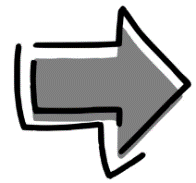 │②「自分」がそれに惹かれた理由は？（経験・企業選びの軸）～事例～│③自分の力をどう生かし何がしたい～事例～│上記以外の構成（例）学籍番号氏名志望企業名志望動機（例）志望動機（例）記入例チェックポイント①「企業」の何に魅力を感じ、何をしたいか貴社の「　　　　　　　　　　　　　　　　　　　　　　　　　　　」（例）スケールの大きな仕事を行えるとともに、社員を家族の一員として迎えるというスタンスに魅力を感じ「　　　　　　　　　　　　　　　　　　　　　　　　　　　」（例）人との関係を大切にしながら、多くの方に貢献したいと考え志望しました。商社の「企業と企業をつなぐ架け橋」である点や「商品に付加価値を与える」ことのできる点に魅力を感じ志望しました。その中でも先輩社員の方が「決まったやり方はない、あなた自身の個性を発揮してチャレンジできる環境」と口を揃えておっしゃる貴社であれば、自分自身がやりがいを持って仕事ができると確信しています。□企業が「推している」部分に触れられているか□その企業でないといけない理由は書けているか　（しっかり企業研究できているか）□HPで表面的に調べるだけでなく、説明会・OBOG訪問・インターンなど足で稼いだ情報が掲載できているか。②「自分」がそれに惹かれた理由は？（経験・企業選びの軸）私は、「　　　　　　　　　　　　　　　　　　　　　　　　　　　」（例）ゼミでイベント裏方に徹して大会を運営したの経験から「　　　　　　　　　　　　　　　　　　　　　　　　　　　」（例）人々の生活を支えることができる仕事ということを企業選びの際に大切にしています。私は、塾講師のアルバイトをする中で、生徒・保護者・塾スタッフと多様な人の間に立ち、コミュニケーションを大切にしてきた経験から、人と人との結びつきを重視する仕事に就きたいと考えるようになりました。□なぜ自分がそこで働きたいかをエピソードを交え記載できているか□①と②の内容はつながっているか□面接で深く突っ込まれたときに回答できるか③自分の力をどう生かし何がしたい？「　　　　　　　　　　　　　　　　　　　　　　　　　　」（例）カフェでのアルバイトをを通じて身に付けた「　　　　　　　　　　　　　　　　　　　　　　　　　　」（例）相手に寄り添って提案する力　を活かして「　　　　　　　　　　　　　　　　　　　　　　　　　　」（例）営業職として「　　　　　　　　　　　　　　　　　　　　　　　　　　」（例）信頼関係に基づいた提案で貢献したいと考えています。入社後は、私の向上心や真摯に取り組む姿勢を活かし、「迅速な物流システム」「豊富な在庫機能」「クイックなデリバリー能力」といった貴社独自の優位性に加え、私自身の人間性を買ってもらい多くのお客様の信頼を得たいと考えています。□実際に働くイメージがわいているか□熱意が伝わるか□配属先や勤務地に強いこだわりがあるように見られないかメーカー商社金融IT貴社の●●という製品を通じて社会を根底から支えるものにモノづくりに携われる部分に魅力を感じ、人々の豊かな暮らしに貢献したいと考え志望しました。お客様の課題解決に向け、商品に付加価値を与えることができる商社に魅力を感じ、多岐にわたるに、強い使命感をもって携わりたいと考え志望しました。お客様の要望に対し、金融という側面から幅広い提案をできる金融機関に魅力を感じ、お客様から強く信頼されるベストパートナーになりたいと考え志望しました。無限の可能性を秘めるIT技術で多様化するお客様のニーズに応え続けられるIT業界に魅力を感じ、豊かで快適な社会の実現へ貢献したいと考え志望しました。アルバイト授業社会経験アルバイトリーダーとして、自発的な行動を通じ、社員や仲間の信頼を勝ち取った経験から、自分の提案で相手の心を動かす仕事がしたいと考えています。学生時代に地域活性化について学んだ経験から、その土地の良さを最大限に活かし、活気溢れるまちづくりに携わりたいと考えるようになりました。共働き世代や核家族化により調理の“手間抜き”が求められているため、調理食品のシェア拡大に尽力したと考えています。私は病気で３か月入院した経験から、健康でいることの大切さを実感し、「医薬品で、多くの人の健康生活を支えたい」という想いを抱きました。専門知識自分の成長スピード感協力関係学び続けることを忘れず専門的な知識を増やし、お客様に最適な提案を行っていきたいです。最前線で、お客様を第一に考え、多くの仲間と切磋琢磨しながら自分自身の成長にも繋げていきたいです。お客様の思いや戦略を尊重しながら、より良い提案に向けて試行錯誤し、ニーズに対してスピード感を持って対応していきたいです。入社後は、相手目線の考動を大切に、業務の専門性を磨き、協力関係がを大切にしながら働きたいです。志望動機志望動機記入例業界の魅力「　　　　　　　　　　　　　　　　　　　　　　　　　　　　　　　　　　　　　」業界の
「　　　　　　　　　　　　　　　　　　　　　　　　　　　　　　　　　　　　　」
というに点に魅力を感じています。資金面でのサポートを通じて幅広く企業や地域の成長のサポートを行える金融機関に魅力を感じています。その企業の魅力その中でも
「　　　　　　　　　　　　　　　　　　　　　　　　　　　　　　　　　　　　　」
という部分に特に惹かれ貴社を強く志望しています。その中でも貴社の、●●や●●などの新たなサービスに先駆けて挑戦している点や、座談会でのお話から、チャレンジを後押ししてくださる社風を肌で感じ、志望しました。自分の軸・経験私は「　　　　　　　　　　　　　　　　　　　　　　　　　　　　　　　　　　」の経験から
「　　　　　　　　　　　　　　　　　　　　　　　　　　　　　　　　　　　　　」
ことを企業選びの際に大切にしています。私はゼミで共同研究を通じ、他をサポートすることや、全体に活力を与えることに喜びを感じ、「自分」を武器に挑戦し、多くの人に貢献できることを企業選びの際に大切にしています。貴社であれば自分自身がやりがいを持ち続け、最も自分らしく輝けると考えています。入社後にどう働きたいか入社後は自らの「　　　　　　　　　　　　　　　　　　　　　　　　　　　」を活かし
「　　　　　　　　　　　　　　　　　　　　　　　　　　　　　　　」働いていきたいです。入社後は自らの「積極性」「チャレンジ精神」を活かし自発的に挑戦していきたいです。志望動機志望動機記入例①1点目
企業選びの軸と企業のマッチした部分貴社を志望した理由は2点あります。
1点目は、「　　　　　　　　　　　　　　　　　　　　　　　　　　　　　　　　」
という点です。私は「　　　　　　　　　　　　　　　　　　　　　　　　　　」の経験から
「　　　　　　　　　　　　　　　　　　　　　　　　　　　　　　　　　　　 　　　」
ことを企業選びの際に大切にしており、貴社であればそれが実現できると考えます。貴社を志望した理由は2点あります。
1点目は、「裁量を持って働ける」という点です。
家庭教師のアルバイトの経験から、マニュアルに沿うだけでなく、裁量を持ち、自分で考えて工夫する経験を多くしてきました。貴社では、結果さえ残せば若いうちから裁量を持って働けることから志望しました。②2点目
企業の魅力とどう働きたいか2点目は、貴社の「　　　　　　　　　　　　　           　　　　」
に魅力を感じたことです。具体的には
「　　　　　　　　　　　　　　       　　　　　　　　　　　　　　　　　」
という点が挙げられます。このような環境の中で
「　　　　　　　　　　　　　　　　　　　　　　　　　　　　　　　　　　　　　」
に取り組んでいきたいと考えています。2点目は、貴社の顧客第一主義で先進的な取り組む点に魅力を感じたことです。
豊富な在庫機能、そしてクイックなデリバリー能力を支えるシステムなど、お客様に選ばれるための優位を持つ貴社であれば私自身も常によりよいサービスを考え、問題意識を持って取り組めると考えています。